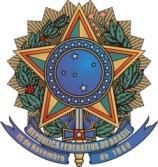 UNIVERSIDADE FEDERAL FLUMINENSEEDITAL DE SELEÇÃO PARA BOLSISTA do INSTITUTO DE CIÊNCIAS HUMANAS E SOCIAIS DE VOLTA REDONDADAS DISPOSIÇÕES PRELIMINARES O presente Edital destina-se à seleção de profissional com Licenciatura Plena, Normal Superior ou preferencialmente Pedagogia com Especialização na área da Educação Especial e Inclusiva/ Atendimento Educacional Especializado ou com Curso de Extensão de no mínimo 80 (oitenta) horas na área de Educação Especial e Inclusiva ou Atendimento Educacional Especializado para ocupar 01 (uma) vaga de bolsista e atuar com Atendimento Educacional Especializado (AEE) no Setor de Apoio Educacional, localizados na Rua Desembargador Ellis Hermydio Figueira, 783, Bloco B, Sala 101, Aterrado, Volta Redonda/RJ.DA JORNADA DE ATIVIDADESA jornada de atividades do bolsista será de 24 (vinte e quatro) horas semanais, sendo 8 (oito) horas de planejamento e assessoria pedagógica conforme direcionamento do Setor de Apoio Educacional e 16 (dezesseis) horas  de atendimento aos estudantes, no período de 01 de junho a 01 de Dezembro de 2021. O formato do cumprimento das atividades acompanhará as determinações de regime acadêmico da Universidade Federal Fluminense, podendo ser remoto ou presencial.DOS PRÉ-REQUISITOS PARA INSCRIÇÃO NA SELEÇÃO3.1.  Os candidatos devem satisfazer os seguintes requisitos:a) Licenciatura Plena, Normal Superior ou preferencialmente Pedagogia com Especialização na área da Educação Especial e Inclusiva/ Atendimento Educacional Especializado ou com Curso de Extensão de no mínimo 80 (oitenta) horas na área de Educação Especial e Inclusiva ou Atendimento Educacional Especializado.DAS INSCRIÇÕES DOS CANDIDATOS 4.1. O período de inscrição dos candidatos será de 22 de abril a 30 de abril de 20214.2. As inscrições deverão ser realizadas através do e-mail: uff.ichs.saa@gmail.com indicando o assunto: Seleção AEE – (Nome do Candidato)4.3. Documentos necessários para a inscrição:       a) Documento de Identificação com foto;        b) Currículo (constando nome completo, endereço, telefone e e-mail para contato) e documentos que comprobatórios das informações declaradas no currículo;      c) Carta de intenção (redação de uma carta em que o candidato manifeste seu interesse em participar como bolsista, a carta deverá ser formatada, fonte times, tamanho 12 e limitação de 30 linhas);      d) Diploma de Graduação;      e) Certificado de Especialização ou Curso de Extensão.A documentação deve ser anexada em um único arquivo em formato PDF. Em caso de ausência de algum documento necessário à inscrição o candidato será desclassificado.DA SELEÇÃO DOS CANDIDATOS5.1. O processo de Seleção será realizado no período de 10 de Maio a 12 de Maio de 2021, no horário das 9h às 17h. Os candidatos que apresentarem os documentos e os pré-requisitos para a vaga serão contatados por e-mail informando o horário e o link da entrevista.5.2. Local de realização: Será realizado via google Meeting5.3. Instrumentos de Avaliação	1. Análise Curricular (conforme 4.3 letra B)	2. Análise de uma carta de intenção (conforme 4.3 letra C)	3. Entrevista 5.4. Critérios de desempateEm caso de empate entre candidatos será considerada a maior nota nos seguintes instrumentos de avaliação e conforme a seguinte ordem:a) Análise Curricularb) Entrevistac) Carta de Intenção  DO RESULTADO6.1.  O resultado do Processo de Seleção será divulgado por e-mail, no dia 14 de Maio de 2021.DO RECURSO7.1. O período de recurso será de 17 a 19 de Maio de 2021.                7.2.  O recurso deverá ser enviado por meio do e-mail uff.ichs.saa@gmail.com.br7.3.  O resultado da análise do Recurso será divulgado por e-mail dia 21 de Maio de 2021.DA REMUNERAÇÃOA bolsa é de R$1600,00 mensais. A concessão da bolsa não gera vínculo empregatício de qualquer natureza. DA ASSINATURA DO TERMO DE OUTORGA DE BOLSA9.1. O candidato será convocado por e-mail de acordo com a ordem de classificação para preenchimento e assinatura do termo de outorga de bolsa.  9.2. Para preenchimento do termo de outorga é necessário possuir conta bancária corrente e individual.DO CRONOGRAMA                             Volta Redonda, 07 de abril de 2021AÇÕESPERÍODOPeríodo de inscrição dos candidatos22/04 a 05/05/2021Data do processo seletivo10 a 12/05/2021Data de divulgação do resultado14/05/2021Período para apresentação de recurso 17 a 19/05/2021Data de divulgação do resultado do recurso 24/05/2021Início da bolsa01/06/2021